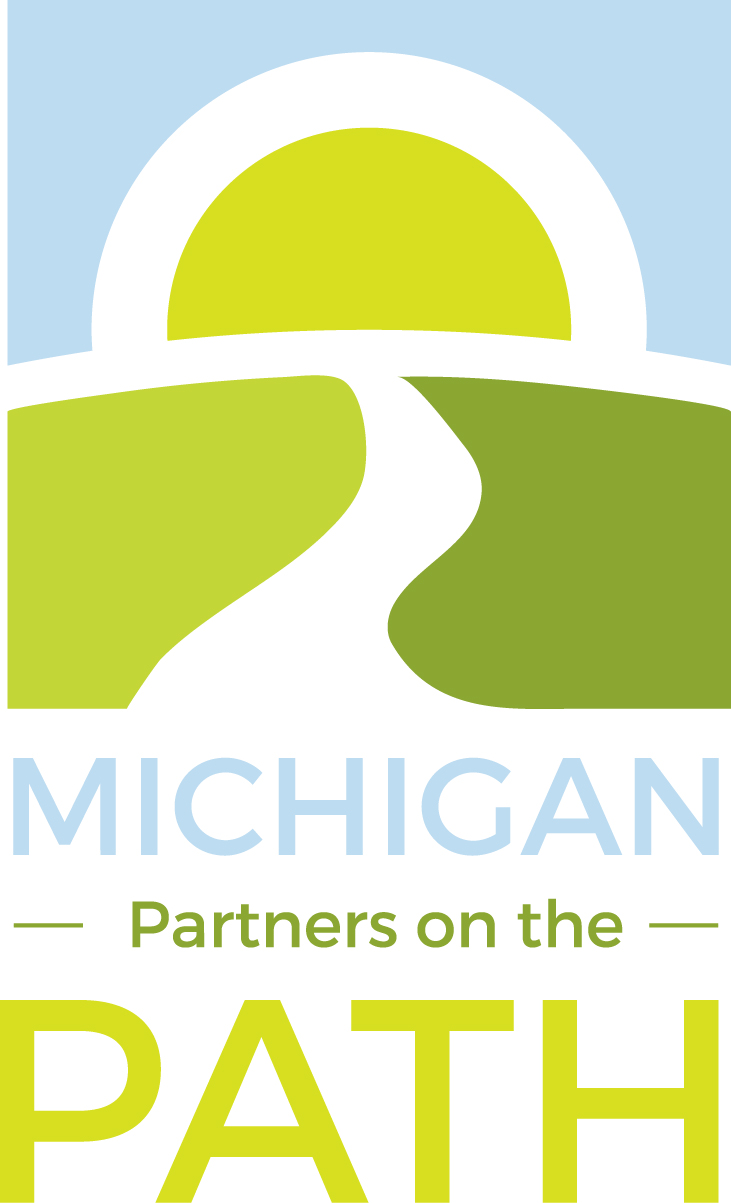    Instructions:Click in each box to select an option or type information.Email the completed form to: michiganPATH@gmail.com If the workshop is canceled or rescheduled, please notify michiganPATH@gmail.comType of Workshop: Type of Workshop: Type of Workshop: Type of Workshop: Type of Workshop: Type of Workshop: Type of Workshop: Type of Workshop: Type of Workshop: Type of Workshop: Will there be an informational session for this workshop?       Yes       No  Will there be an informational session for this workshop?       Yes       No  Will there be an informational session for this workshop?       Yes       No  Information Session Date:      Information Session Date:      Information Session Date:      Information Session Date:      Information Session Date:      Information Session Time:      Information Session Time:      First Session Date:      Last Session Date:      First Session Date:      Last Session Date:      First Session Date:      Last Session Date:      Class Meeting Day (m, t, w, th, f):Class Meeting Day (m, t, w, th, f):Class Meeting Day (m, t, w, th, f):Class Meeting Day (m, t, w, th, f):Class Meeting Day (m, t, w, th, f):Session Time:        AM       PMSession Time:        AM       PMSession Location:     Name:  	     Address 1:       Address 2:       City:  	            Zip:                  County:  	     Session Location:     Name:  	     Address 1:       Address 2:       City:  	            Zip:                  County:  	     Session Location:     Name:  	     Address 1:       Address 2:       City:  	            Zip:                  County:  	     Session Location:     Name:  	     Address 1:       Address 2:       City:  	            Zip:                  County:  	     Session Location:     Name:  	     Address 1:       Address 2:       City:  	            Zip:                  County:  	     Registration Information (for public listing):Contact Name:          Email:                        Telephone:                Registration Link:      Registration Information (for public listing):Contact Name:          Email:                        Telephone:                Registration Link:      Registration Information (for public listing):Contact Name:          Email:                        Telephone:                Registration Link:      Registration Information (for public listing):Contact Name:          Email:                        Telephone:                Registration Link:      Registration Information (for public listing):Contact Name:          Email:                        Telephone:                Registration Link:      Registration submitted by (For registration questions from MDHHS):       Phone:                   Email:                       Date:      Registration submitted by (For registration questions from MDHHS):       Phone:                   Email:                       Date:      Registration submitted by (For registration questions from MDHHS):       Phone:                   Email:                       Date:      Registration submitted by (For registration questions from MDHHS):       Phone:                   Email:                       Date:      Registration submitted by (For registration questions from MDHHS):       Phone:                   Email:                       Date:      Registration submitted by (For registration questions from MDHHS):       Phone:                   Email:                       Date:      Registration submitted by (For registration questions from MDHHS):       Phone:                   Email:                       Date:      Registration submitted by (For registration questions from MDHHS):       Phone:                   Email:                       Date:      Registration submitted by (For registration questions from MDHHS):       Phone:                   Email:                       Date:      Registration submitted by (For registration questions from MDHHS):       Phone:                   Email:                       Date:      Other notes (Ex: Payment options, special population, max # of participants, etc.):Other notes (Ex: Payment options, special population, max # of participants, etc.):Other notes (Ex: Payment options, special population, max # of participants, etc.):Other notes (Ex: Payment options, special population, max # of participants, etc.):Other notes (Ex: Payment options, special population, max # of participants, etc.):Other notes (Ex: Payment options, special population, max # of participants, etc.):Other notes (Ex: Payment options, special population, max # of participants, etc.):Language (If other than English):      Language (If other than English):      Language (If other than English):      For Office Use OnlyFor Office Use OnlyFor Office Use OnlyFor Office Use OnlyFor Office Use OnlyFor Office Use OnlyFor Office Use OnlyFor Office Use OnlyFor Office Use OnlyFor Office Use OnlyProcessed by: Date:Date:Course ID: Db     Confirmation